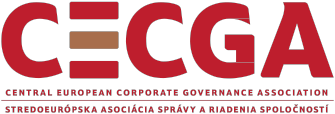 TLAČOVÁ SPRÁVASpoločnosti budú v súlade s novým “Kódexom” reportovať už v budúcom roku Bratislava, 7. apríla 2017   –   Stredoeurópska asociácia správy a riadenia spoločností (Central European Corporate Governance Association - CECGA) zorganizovala diskusné fórum CORPORATE GOVERNANCE FORUM 2017, zamerané na odprezentovanie nového Kódexu správy spoločností na Slovensku, platného od 1. januára 2017. S cieľom zjednodušiť spoločnostiam prechod na nový, revidovaný “Kódex” sa jeho autori rozhodli odprezentovať princípy a reportovanie formou Vyhlásenia správy spoločností v jednotlivých tematických okruhoch spojených s diskusiou.Témou tohtoročného diskusného fóra bol nový Kódex správy spoločností na Slovensku, ktorý asociácia CECGA vydala v októbri 2016. Revidovaný Kódex je v súlade s OECD Princípmi Corporate Governance, schválenými na stretnutí ministrov financií a guvernérov centrálnych bank krajín G20 (Ankara, september 2015). Kódex vstúpil do platnosti 1.januára 2017. V súlade s novým Kódexom budú spoločnosti reportovať už v budúcom roku, vo výročnej správe za rok 2017.Kódex, jeho jednotlivé princípy a reportovanie dodržiavania princípov formou Vyhlásenia správy spoločností odprezentovali zástupcom spoločností priamo jeho autori: pán Michal Kotlárik (generálny riaditeľ sekcie medzinárodného práva, MS SR); pán Martin Peter (riaditeľ odboru bankovníctva, MF SR); pán Andrej Naščák (štátny radca, odbor akcionárskych práv, MH SR), dňa 6. apríla 2017 v priestoroch VÚB, a.s., v Bratislave. Kompletný program a viac o tomto podujatí, je uvedené na http://cecga.org/corporate-governance-forum-2017/.Asociácia CECGA doposiaľ monitorovala, hodnotila a oceňovala len spoločnosti registrované na Burze cenných papierov v Bratislave. V budúcnosti bude záber pravdepodobne rozšírený o „Subjekty verejného záujmu“.  Central European Corporate Governance Association - CECGA Stredoeurópska asociácia správy a riadenia spoločností (Central European Corporate Governance Association – CECGA) je neziskové občianske združenie zoskupujúce jednotlivých členov predstavenstiev, dozorných rád, konateľov, manažérov spoločností a akademických pracovníkov na profesionálnej báze a v súlade s modernými princípmi Corporate Governance. Poslaním asociácie, od jej vzniku v roku 2004, je vydávať a aktualizovať Kódex správy spoločností na Slovensku, monitorovať a hodnotiť jeho dodržiavanie, oceňovať najlepšie spravované spoločnosti a zabezpečovať vzdelávacie a diskusné programy pre širokú odbornú verejnosť. Od roku 2008 CECGA organizovala semináre pre emitentov o dodržiavaní princípov Kódexu. Od roku 2013 organizuje Corporate Governance Forum k aktuálnym témam. Výnimkou bol minulý rok, kedy v rámci predseníctva SR v Rade Európskej únie, úspešne zorganizovala 19. Európsku konferenciu Corporate Governance s medzinárodnou účasťou viac než 200 dlegátov z Európy, Spojených štátov a Kanady.  